РЕШЕНИЕ18.02.2016 года     	                		                         	                                   № 13О внесении изменений и дополнений в решение Совета депутатов №8от 24 декабря 2015 года  «О бюджете муниципального образованияБаландинский сельсовет на 2016 год»        В соответствие со ст.5 Уставом муниципального образования Баландинский сельсовет, бюджетным кодексом РФ совет депутатов муниципального образования Баландинский сельсовет решил:1.Внести в решение № 8 от 24.12.2015 года «О бюджете муниципальногообразования Баландинский сельсовет на 2016» следующие изменения и дополнения:В приложение 6 «Источники внутреннего финансирования дефицита бюджета» внести следующие изменения и дополнительно учесть:                                                                                                                                                                                                         (тыс.руб)В приложение 2 « Распределение бюджетных ассигнований  по разделам и подразделам» внести следующие изменения и дополнительно учестьВ приложение 3 «Ведомственная структура расходов бюджета» внести следующие изменения(тыс. руб.)В приложение 4 «Распределение бюджетных ассигнований бюджета по разделам, подразделам, целевым статьям (муниципальным программам и непрограммным направлениям деятельности), группам и подгруппам видов расходов классификации расходов на 2016 год» внести следующие изменения(тыс. руб.)В приложение 5 «По целевым статьям (муниципальным программам и непрограммным направлениям деятельности), разделам, подразделам, группам и подгруппам Видов расходов классификации расходов на 2016» внести следующиеизменения  (тыс. руб.)Настоящее решение вступает в силу со дня принятия и подлежит обнародованию.Глава сельсовета                                                                 Н.А.Мухетов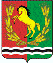 СОВЕТ ДЕПУТАТОВМУНИЦИПАЛЬНОГО ОБРАЗОВАНИЯ БАЛАНДИНСКИЙ СЕЛЬСОВЕТАСЕКЕЕВСКОГО РАЙОНА ОРЕНБУРГСКОЙ ОБЛАСТИКод бюджетной классификации  Рос-сийской ФедерацииНаименование источника внутреннего финансированияСуммаКод бюджетной классификации  Рос-сийской Федерации000 01 05 00 00 00 0000 500Увеличение остатков средств бюджетов+214,30000 01 05 02 00 00 0000 500Увеличение прочих остатков средств бюджетов+214,30000 01 05 02 01 00 0000 510Увеличение прочих остатков денежных средств бюджетов+214,30000 01 06 00 00 00 0000 000Иные источники внутреннего финансирования дефицитов бюджетов0Всего источников финансирования дефицитов бюджетов0Наименование раздела, подразделаРазделПодразделСумма (тыс. руб.)Наименование раздела, подразделаРазделПодраздел2016 год1234Общегосударственные вопросы0136,00Функционирование Правительства Российской Федерации, высших исполнительных органов государственной власти субъектов Российской Федерации, местных администраций010436,00Жилищно-коммунальное хозяйство05178,30Коммунальное хозяйства050295,0Благоустройство050383,3   ИТОГО расходов:214,30НаименованиеВедомствоРазделПодразделЦелевая статья расходовВид рас-ходов2016 годАдминистрация МО Баландинский сельсовет910214,30Муниципальная подпрограмма «Развитие жилищно-коммунального и дорожного хозяйства, благоустройства муниципального образования « Баландинский сельсовет» на 2016-2020 годы»910040920 3 00 00000178,30Мероприятия в области коммунального хозяйства9100502203039085095,0 Закупки товаров, работ и услуг в целях капитального ремонта государственного (муниципального имущества)9100502203039085095,0Прочие мероприятия по благоустройству910050320 3 02 9083083,30Иные закупки товаров, работ и услуг для обеспечения государственных (муниципальных) нужд910050320 3 02 9083083,30Общегосударственные вопросы9100136,00Функционирование Правительства Российской Федерации, высших исполнительных органов государственной власти субъектов Российской Федерации, местных администраций910010436,00Непрограммные мероприятия910010477 0 00 0000036,00Руководство и управление в сфере установленных функций органов муниципальной власти910010477 2 00 0000036,00Центральный аппарат910010477 2 00 1002036,00Иные закупки товаров, работ и услуг для обеспечения государственных (муниципальных) нужд910010477 2 00 1002024036,00      ИТОГО РАСХОДОВ:214,30НаименованиеРазделПодразделЦелевая статья расходовВид рас-ходов2016 годАдминистрация МО Баландинский сельсовет214,30Муниципальная программа «Развитие муниципального образования Баландинскийсельсовет на 2016-2020 годы20 0 00 00000214,30Муниципальная подпрограмма «Развитие жилищно-коммунального и дорожного хозяйства, благоустройства муниципального образования « Баландинский сельсовет» на 2016-2020 годы»040920 3 00 00000178,3Мероприятия в области коммунального хозяйства0502203039085095,0 Закупки товаров, работ и услуг в целях капитального ремонта государственного (муниципального имущества)0502203039085024095,0Основное мероприятие «Улучшение благоустройства, озеленения и санитарного состояния поселения»050320 2 02 000083,3Прочие мероприятия по благоустройству050320 3 02 9083083,3Иные закупки товаров, работ и услуг для обеспечения государственных (муниципальных) нужд050320 3 02 9083024083,3Общегосударственные вопросы0136,00Функционирование Правительства Российской Федерации, высших исполнительных органов государственной власти субъектов Российской Федерации, местных администраций010436,00Непрограммные мероприятия010477 0 00 0000036,00Руководство и управление в сфере установленных функций органов муниципальной власти010477 2 00 0000036,00Центральный аппарат010477 2 00 1002036,00Иные закупки товаров, работ и услуг для обеспечения государственных (муниципальных) нужд010477 2 00 1002024036,00      ИТОГО РАСХОДОВ:214,30НаименованиеЦелевая статья расходовРазделПодразделВид рас-ходов2016 годМуниципальная программа «Развитие муниципального образования Баландинский сельсовет на 2016-2020 годы»20 0 00 00000214,30Муниципальная подпрограмма «Развитие жилищно-коммунального и дорожного хозяйства, благоустройства муниципального образования « Баландинский сельсовет» на 2016-2020 годы»20 3 00 00000178,3Кап вложения в объекты государственной собственности Оренбургской области20 3 03 0000095,0Мероприятия в области коммунального хозяйства20 3 03 9085095,0Закупки товаров, работ и услуг в целях капитального ремонта государственного (муниципального имущества)20 3 03 90850050224095,0Основное мероприятие «Улучшение благоустройства, озеленения и санитарного состояния поселения»20 2 02 000083,3Прочие мероприятия по благоустройству20 3 02 9083083,3Иные закупки товаров, работ и услуг для обеспечения государственных (муниципальных) нужд20 3 02 90830050324083,3Непрограммные мероприятия77 0 00 0000036,00Руководство и управление в сфере установленных функций органов муниципальной власти77 2 00 0000036,00Центральный аппарат77 2 00 1002036,00Иные закупки товаров, работ и услуг для обеспечения государственных (муниципальных) нужд77 2 00 10020010424036,00      ИТОГО РАСХОДОВ:214,30